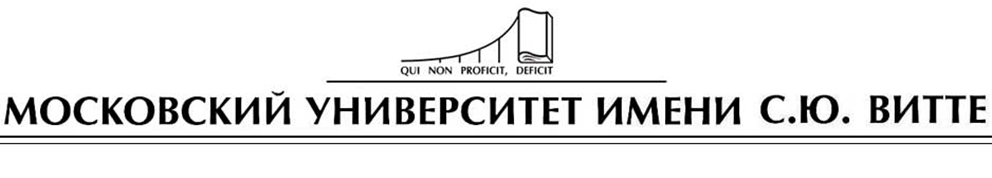 КОЛЛЕДЖ(факультет среднего профессионального образования)СПЕЦИАЛЬНОСТЬ: 38.02.01 Экономика и бухгалтерский учет (по отраслям)ОТЧЕТПО ПРАКТИКЕвид практикиУЧЕБНАЯВ СОСТАВЕ ПРОФЕССИОНАЛЬНОГО МОДУЛЯ ПМ.05 Выполнение работ по одной или нескольким профессиям рабочих,  должностям служащихПЕРИОД ПРОВЕДЕНИЯ:               ______ семестр______ курсВЫПОЛНИЛ СТУДЕНТА (КИ):__________________________________________________фамилия, имя, отчество полностьюКУРС: _____		ГРУППА: 38.02.01 Экономика и бухгалтерский учет (по отраслям)РУКОВОДИТЕЛЬ ОТ КОЛЛЕДЖА   ________________               __________________                                                                                 подпись                                 ФИО										ОЦЕНКА_____________ДАТА________________МОСКВА2018 г.ЗАДАНИЕна прохождение учебной практикистудента  очной формы обученияВ СОСТАВЕ ПРОФЕССИОНАЛЬНОГО МОДУЛЯ ПМ.05Выполнение работ по одной или нескольким профессиям рабочих,  должностям служащихФамилия______________________________________________________________________Имя__________________________________________________________________________Отчество______________________________________________________________________Группа:                      _____________курс:                           _____________специальность:          38.02.01 Экономика и бухгалтерский учет (по отраслям)место прохождения практики Государственное бюджетное учреждение здравоохранения «Городская клиническая больница им. В.В. Виноградова Департамента здравоохранения города Москвы»Содержание задания на практикуРуководитель практики от колледжа _______________________________ _____________дата, подпись                                     ФИОЗадание принял к исполнению________ _____________________  ___________________дата подпись                                     ФИОСОДЕРЖАНИЕДневник прохождения практикиВведениеХарактеристика деятельности ГБУЗ «ГКБ им.В.В. Виноградова ДЗМ»Постановка бухгалтерского учета материаловПостановка бухгалтерского учета расходов по оплате труда в учрежденииЗаключениеКОЛЛЕДЖ(факультет среднего профессионального образования)СПЕЦИАЛЬНОСТЬ: 38.02.01 Экономика и бухгалтерский учет (по отраслям)ДНЕВНИК ПРОХОЖДЕНИЯ ПРАКТИКИвид практикиУЧЕБНОЙВ СОСТАВЕ ПРОФЕССИОНАЛЬНОГО МОДУЛЯПМ.05 Выполнение работ по одной или нескольким профессиям рабочих,  должностям служащихСТУДЕНТА (КИ):_______________________________________________________________фамилия, имя, отчество полностьюКУРС:_______				ГРУППА: ______________ПЕРИОД ПРОВЕДЕНИЯ:  ________семестр               ___________ курсМЕСТО ПРОХОЖДЕНИЯ ПРАКТИКИ:Государственное бюджетное учреждение здравоохранения «Городская клиническая больница им. В.В. Виноградова Департамента здравоохранения города Москвы»РУКОВОДИТЕЛЬ ОТ ОРГАНИЗАЦИИ   ________________               __________________                                                                                 подпись                                          фамилия						МП			      __________________												имя									                 _________________											        отчествоМОСКВА2018 г.*листы дневника заполняются студентами вручную, оценка (цифрой) и подпись ставится руководителем практики ежедневноВВЕДЕНИЕВ настоящее время происходит создание условий для максимально эффективного управления государственными финансами в соответствии с приоритетами государственной политики и международного опыта, особенно актуальным становится определение результативности деятельности бюджетных учреждений. В рамках этого направления предусмотрено введение интегрированного с бюджетной классификацией плана счетов бюджетного учета, основанного на методе начислений и обеспечивающего учета бюджетных расходов по функциям и программам.Результативность деятельности бюджетного учреждения определяется качественным бюджетным учетом.Целью учебной практики является применение теоретических знаний для выработки практически навыков, сбор и подготовка материалов для составления отчета по практике и отражение в нем характеристики ведения бухгалтерского учета исследуемого объекта.Задачами учебной практики являются:- сбор информации об объекте исследования;- рассмотрение учебной литературы, нормативно-правовых актов, необходимых для проведения исследования объекта;- подготовка отчета по практике.Объект исследования учебной практики – Государственное бюджетное учреждение здравоохранения «Городская клиническая больница им. В.В. Виноградова Департамента здравоохранения города Москвы» (краткое наименование ГБУЗ «ГКБ им.В.В. Виноградова ДЗМ»).Предмет исследования – постановка бухгалтерского учета бюджетного учреждения.ХАРАКТЕРИСТИКА ДЕЯТЕЛЬНОСТИ ГБУЗ «ГКБ им. В.В. ВИНОГРАДОВА ДЗМ»Государственное бюджетное учреждение здравоохранения «Городская клиническая больница им. В.В. Виноградова Департамента здравоохранения города Москвы» (краткое наименование ГБУЗ «ГКБ им.В.В. Виноградова ДЗМ») открыта в 1958 г.В настоящее время единственный многопрофильный стационар в Юго-Западном административном округе, расположен по адресу: улица Вавилова, дом 61.Городская клиническая больница им. В.В. Виноградова – это медицинское объединение, в состав которого входят Родильный дом № 4 (филиал 1) и Женская консультация (филиал 2) – присоединены  к ГКБ им. В.В. Виноградова приказом Департамента здравоохранения г. Москвы от 30 октября 2013 № 1055.Общий консолидированный коечный фонд учреждения составляет - 853 койки (ГКБ им. В.В. Виноградова – 648 коек, Роддом № 4 – 205 коек).Для оказания медицинской помощи в больнице развернуты клинические и диагностические отделения.Государственное бюджетное учреждение здравоохранения «Городская клиническая больница имени В.В. Виноградова Департамента здравоохранения города Москвы» оказывает платные медицинские услуги на основании разрешения Департамента здравоохранения города Москвы от 28.12.2012 года № 60-18-6112/12 и во исполнении приказа Департамента здравоохранения города Москвы от 09 декабря 2011 года № 1608 «Об утверждении Правил оказания платных медицинских услуг гражданам и юридическим лицам государственными учреждениями всех типов Департамента здравоохранения города Москвы».Экстренная медицинская помощь в больнице оказывается бесплатно, в соответствии с Территориальной программой государственных гарантий бесплатного оказания гражданам медицинской помощи в городе Москве.Кроме того, в больнице функционируют стационарные отделения платных медицинских услуг – «Клиника лечения боли ПМУ», «Клиническая диетология ПМУ», и «Отделение хирургии ПМУ».На сегодняшний день клиническая больница им. В.В. Виноградова – это не только многопрофильный, современный, хорошо оснащенный стационар, но и крупный научный центр. Здесь проводится большое количество медицинских исследований, внедряются в практику новые лекарственные препараты, высокотехнологичные методы диагностики и лечения.Совершенствование материально-технической базы, в совокупности с имеющимся научно-клиническим потенциалом, позволяет реализовывать в единой структуре больницы принцип мультидисциплинарного оказания специализированной и высокотехнологичной медицинской помощи, что объясняет многолетнее последовательное увеличение ее объема и повышение качества.Главным нормативным актом по бухгалтерскому учету является закон «О бухгалтерском учете» от 06.12.2011 № 402-ФЗ, который применяет и ГБУЗ «ГКБ им.В.В. Виноградова ДЗМ». Этот закон содержит базовые требования к бухгалтерскому учету и правила его ведения в РФ. Перечислим основные из них:Ведение бухгалтерского учета обязательно для всех субъектов экономики.Глава экономического субъекта ответственен за функционирование бухгалтерской службы.Организация должна составлять учетную политику самостоятельно.Необходимо регистрировать все экономические события организации в первичных документах, данные из которых переходят в регистры бухгалтерского учета.Активы и обязательства подлежат периодическому пересчету.Все данные в бухгалтерском учете регистрируются в рублях.Организация должна обеспечивать достоверность содержащейся в отчетности информации.В организации должны быть налажены процедуры внутреннего контроля.На базе принципов бухгалтерского учета для государственных организаций разработаны единый план счетов и инструкция, утвержденные приказом Минфина России от 01.12.2010 № 157н. Они действуют как для всех государственных учреждений. В соответствии с п. 21 единого плана счетов для ГБУЗ «ГКБ им.В.В. Виноградова ДЗМ» есть свой частный план счетов, утвержденный приказом Минфина России от 16.12.2010 № 174н для бюджетного учета.Также важно уделить внимание другим основным законодательным актам, которые необходимы для ведения учета в ГБУЗ «ГКБ им.В.В. Виноградова ДЗМ». Указания о порядке применения бюджетной классификации, утвержденные приказом Минфина России от 01.07.2013 № 65н, объясняют использование бюджетных кодов. Инструкция о порядке составления и представления отчетности об исполнении бюджетов, утвержденная приказом Минфина России от 28.12.2010 № 191н и инструкция, утвержденная приказом Минфина России от 25.03.2011 № 33н, содержат формы отчетности и правила их заполнения. Приказом Минфина России от 30.03.2015 № 52н утверждены формы первичных документов и регистров для бюджетников. Помимо того, имеется ряд правовых актов для определенных отраслей и прочих специфических НПА.Учет в ГБУЗ «ГКБ им.В.В. Виноградова ДЗМ» осуществляется в специализированной программе 1С: «Медицина. Больничная аптека», редакция 2.0.Постановка бухгалтерского учета материаловВедение бухгалтерского учета в ГБУЗ «ГКБ им.В.В. Виноградова ДЗМ» строго регламентировано нормативными актами. Каждое движение материалов оформлено первичными документами и отражено в учете бухгалтерскими проводками, использующими свои особые (бюджетные) счета бухучета.Самый большой раздел учета материалов в ГБУЗ «ГКБ им.В.В. Виноградова ДЗМ» - это учет медицинских средств и медикаментов (в т.ч. в аптеках). Учет медицинских средств в лечебных учреждениях, действующих на средства бюджета, ведется согласно инструкции, утвержденной приказом Минздрава СССР от 02.06.1987 № 747. Этот документ действует и на сегодняшний момент. В соответствии с этой инструкцией учитываются лекарства, вакцины, минеральные воды для лечения, материалы, произведенные из лекарственных растений, перевязочные материалы, тара и соответствующие вспомогательные активы.Некоторые виды лекарств (назовем их особыми) должны учитываться в специально разработанных формах по каждому средству в количественном выражении. Это спирт, ядовитые, содержащие наркотические компоненты, дорогостоящие вещества, а также клинически исследуемые медикаменты и тара. Особые указания по работе с ядовитыми, наркотическими и сильнодействующими средствами и по их учету изложены в приказе Минздрава от 03.07.1968 № 523. В учреждении должны быть назначены сотрудники, которые будут отвечать материально за сохранность препаратов. Кроме этого, руководители лично отвечают за правильное хранение, обоснованное использование и учет лекарств.Инструкция (приказ № 747) содержит четкие правила составления документов, содержащих информацию по движению медикаментов. Медицинские средства принимаются ГБУЗ «ГКБ им.В.В. Виноградова ДЗМ» к бухучету по фактической стоимости и в аптеке, и в бухгалтерии организации. В таблице ниже рассмотрены все документы и регистры по поступлению и выбытию медикаментов, обязательные к использованию в аптеке организации (формы утверждены приказом Минздрава от 30.12.1987 № 1337).Таблица 1 – Документы и регистры по поступлению и выбытию медикаментовБезошибочность составления регистров учета медицинских средств ГБУЗ «ГКБ им.В.В. Виноградова ДЗМ» проверяется специально назначенным бухгалтером с интервалом в квартал или чаще, проверка происходит не сплошная, а выборочная. Просмотренные первичные документы и регистры должны быть отмечены подписью работника бухгалтерии.Вспомогательные материалы относятся к расходам сразу, как только поступили в аптеку. Стоимость невозвратной тары, которая включена поставщиком в стоимость лекарств, списывается на расходы одновременно со списанием соответствующих лекарств.Также важной процедурой внутреннего контроля медикаментов является ежегодная инвентаризация. Особые лекарственные средства пересчитываются каждый месяц. Глава ГБУЗ «ГКБ им.В.В. Виноградова ДЗМ» лично контролирует результаты инвентаризации.Бухгалтерский учет медикаментов в ГБУЗ «ГКБ им.В.В. Виноградова ДЗМ» регулируется единым планом счетов и инструкцией к нему, утвержденными приказом Минфина РФ от 01.12.2010 № 157н, а также частным планом счетов, утвержденным приказом Минфина РФ от 16.12.2010 № 174н. Для их учета предусмотрен счет 010500000 «Материальные запасы», субсчет 010501000 «Медикаменты и перевязочные средства».В зависимости от того, осуществляется ли движение запасов в целях бюджетной или коммерческой деятельности, цифра в 18-м разряде номера счета меняется:1 — бюджетная деятельность (счет 110501000);2 — деятельность, которая приносит доход (счет 210501000).Далее рассмотрим часто встречающиеся проводки по движению медикаментов ГБУЗ «ГКБ им.В.В. Виноградова ДЗМ» без указания кода вида финансового обеспечения (деятельности).Медикаменты приходуются ГБУЗ «ГКБ им.В.В. Виноградова ДЗМ» по фактической стоимости, в которую входит стоимость, уплачиваемая поставщику, суммы за сопутствующие услуги, таможенные пошлины, а также другие расходы, связанные с покупкой материалов. Списание стоимости материальных запасов может происходить 2 способами:по фактической стоимости отдельного предмета;по средней фактической стоимости.Выбранный способ для соответствующего актива или группы активов применяется последовательно в течение всего отчетного года.Таблица 2 – Корреспонденция счетов бухгалтерского учета движения материалов ГБУЗ «ГКБ им.В.В. Виноградова ДЗМ»Ведение бухгалтерского учета в ГБУЗ «ГКБ им.В.В. Виноградова ДЗМ», действующего на средства бюджета, строго регламентировано нормативными актами. Каждое движение медикаментов должно быть оформлено законодательно утвержденными первичными документами, записано в регистры учета и отражено бухгалтерскими проводками.ГБУЗ «ГКБ им.В.В. Виноградова ДЗМ» при проведении проверки реального наличия материальных ценностей так же, как и все другие предприятия, пользуется методическими указаниями, в которых предусмотрены обязательные условия проведения инвентаризации, описаны ее основные этапы:утверждение инвентаризационной комиссии;согласование сроков и методов проверки;получение комиссией всех необходимых документов;проверка реально существующих ценностей с занесением в описи;сравнение результатов с бухгалтерскими данными;отражение итогов в составленных актах и в бухгалтерских регистрах.Кроме этого, при ведении бухгалтерии в ГБУЗ «ГКБ им.В.В. Виноградова ДЗМ» необходимо следовать инструкциям об утверждении плана счетов бюджетного учета и о порядке составления отчетности госучреждений.Постановка бухгалтерского учета расходов по оплате труда в учрежденииСогласно учетной политике в ГБУЗ «ГКБ им.В.В. Виноградова ДЗМ», для учета расчетов по заработной плате применяется счет 0 401 20 211.На данном счете в ГБУЗ «ГКБ им.В.В. Виноградова ДЗМ» учитываются расходы на выплату заработной платы, осуществляемые на основе договоров (контрактов), трудовым законодательством, в том числе (Указания № 190н):- выплаты (по должностным окладам, ставкам заработной платы, по почасовой оплате, воинским и специальным званиям; за работу в ночное время, праздничные и выходные дни и др.);- надбавки (за работу со сведениями, составляющими медицинскую тайну, за квалификационный разряд; за сложность, напряженность, специальный режим работы и др.);- оплата отпусков (ежегодных отпусков; дополнительного оплачиваемого отпуска гражданам; отпусков за период обучения работников, направленных на профессиональную подготовку, повышение квалификации или обучение другим профессиям);- пособия и компенсации (за первые три дня временной нетрудоспособности за счет средств работодателя в случае заболевания работника или полученной им травмы (за исключением несчастных случаев на производстве и профессиональных заболеваний); выплаты работникам, имеющим специальные звания, выходных пособий при их увольнении в связи с ликвидацией либо реорганизацией учреждений, иными организационно-штатными мероприятиями, приводящими к сокращению численности или штата учреждения, осуществляемые в порядке и в размерах, установленных законодательством РФ и др.);- иные выплаты (выплаты поощрительного, стимулирующего характера, в том числе вознаграждения по итогам работы за год, премии, материальная помощь; выплата за дни медицинского обследования, сдачи крови и отдыха, предоставляемые работникам - донорам крови и др.);- другие аналогичные расходы.Основанием для начисления заработной платы сотрудникам в ГБУЗ «ГКБ им.В.В. Виноградова ДЗМ» служат:приказ руководителя организации о зачислении, увольнении и перемещении сотрудников в соответствии с утвержденным штатным расписанием и ставками заработной платы;табель учета использования рабочего времени и расчета заработной платы;записка-расчет об исчислении среднего заработка при предоставлении отпуска, увольнении и других случаях;другие учетные документы по учету труда и его оплаты. Рассмотрим проводки для начисления зарплаты в бухгалтерском учете в ГБУЗ «ГКБ им.В.В. Виноградова ДЗМ» на конкретном примере.Должностной оклад работника ГБУЗ «ГКБ им.В.В. Виноградова ДЗМ» составляет 24 000 руб. Сотрудник не имеет детей, следовательно, у него отсутствует право на стандартный вычет.Начислен доход за октябрь 2018 года – 24 000 руб.Проводки по отражению операций, связанных с начислением и выплатой зарплаты, будут такими (табл.3):Таблица 3 – Проводки по отражению операций, связанных с начислением и выплатой заработной платыСотрудница ГБУЗ «ГКБ им.В.В. Виноградова ДЗМ», работающая по трудовому договору, представила листок нетрудоспособности, в соответствии с которым ей следует выплатить пособие за пять дней.В силу Указаний № 65н «Виды расходов» расходы ГБУЗ «ГКБ им.В.В. Виноградова ДЗМ» на выплату пособия по временной нетрудоспособности будут учтены так:- пособие за первые три дня временной нетрудоспособности, выплачиваемое за счет средств работодателя, – отражено по коду вида расходов 111 «Фонд оплаты труда учреждений» и отнесено на подстатью 211 «Заработная плата» КОСГУ;- пособие за последующие два дня, выплачиваемое за счет средств ФСС, – отражено по коду вида расходов 119 «Взносы по обязательному социальному страхованию на выплаты по оплате труда работников и иные выплаты работникам учреждений» и отнесено на подстатью 213 «Начисления на выплаты по оплате труда» КОСГУ.Сотрудница является государственной служащей и выплата ей денежного содержания осуществляется в соответствии с заключенным с нанимателем контрактом.В соответствии с Указаниями № 65н «Виды расходов» расходы ГБУЗ «ГКБ им.В.В. Виноградова ДЗМ» на выплату пособия будут отражены в учете следующим образом:- пособие за первые три дня временной нетрудоспособности, выплачиваемое за счет средств работодателя, – отражено по коду вида расходов 121 «Фонд оплаты труда государственных (муниципальных) органов» и отнесено на подстатью 211 «Заработная плата» КОСГУ;- пособие за последующие два дня, выплачиваемое за счет средств ФСС, – отражено по коду вида расходов 129 «Взносы по обязательному социальному страхованию на выплаты денежного содержания и иные выплаты работникам государственных (муниципальных) органов» и отнесено на подстатью 213 «Начисления на выплаты по оплате труда» КОСГУ.Перечень и правила применения единых групп, подгрупп и элементов видов расходов приведены в подразд. 5.1.2 разд. 5 Указаний № 65н «Виды расходов».Существенные требования утвержденной структуры видов расходов установлены в подразд. 5.1.1 данного раздела. В частности, нужно обратить внимание на следующие положения этого документа.При отражении расходов, связанных с выплатами физическим лицам, важным является их разграничение между элементами видов расходов 112 «Иные выплаты персоналу учреждений, за исключением фонда оплаты труда» и 244 «Прочая закупка товаров, работ и услуг для обеспечения государственных (муниципальных) нужд», а также видами расходов группы 300 «Социальное обеспечение и иные выплаты населению»:- по форме, в которой они осуществляются (денежная или натуральная);- по типу получателей (действующие или бывшие работники (служащие), иные категории граждан).ЗАКЛЮЧЕНИЕПо итогам учебной практики в ГБУЗ «ГКБ им.В.В. Виноградова ДЗМ» сформулированы следующие выводы:Государственное бюджетное учреждение здравоохранения «Городская клиническая больница им. В.В. Виноградова Департамента здравоохранения города Москвы» (краткое наименование ГБУЗ «ГКБ им.В.В. Виноградова ДЗМ») открыта в 1958 г. Это единственный многопрофильный стационар в Юго-Западном административном округе, расположен по адресу: улица Вавилова, дом 61.Городская клиническая больница им. В.В. Виноградова – это медицинское объединение, в состав которого входят Родильный дом № 4 (филиал 1) и Женская консультация (филиал 2) – присоединены  к ГКБ им. В.В. Виноградова приказом Департамента здравоохранения г. Москвы от 30 октября 2013 № 1055.Самым большим разделом учета ГБУЗ «ГКБ им.В.В. Виноградова ДЗМ» является учет медицинских средств и медикаментов. Бухгалтерский учет материальных запасов в БУ регулируется приказом Минфина России от 16.12.2010 № 174н. Однако также как и все государственные организации ГБУЗ «ГКБ им.В.В. Виноградова ДЗМ», следует главному НПА, которым является приказ Минфина России от 01.12.2010 № 157н. Указанные законодательные акты утверждают частный и общий планы счетов и инструкции, разъясняющие их использование. В состав материальных запасов ГБУЗ «ГКБ им.В.В. Виноградова ДЗМ» входят предметы, которые используются не более года, готовая продукция, товары, а также другие специфические активы, перечисленные в п. 99 Инструкции к плану счетов (приказ № 157н). Для их учета предусмотрен синтетический счет 010500000 «Материальные запасы». Сам номер счета 105, где отражаются материальные запасы в бюджетном учреждении, состоит из 26 разрядов, но только разряды 18–26 используются в бухучете учреждения. В зависимости от группы и вида материальных запасов и сути их движения в номере счета меняется код в разрядах 22–26.Согласно учетной политике в ГБУЗ «ГКБ им.В.В. Виноградова ДЗМ», для учета расчетов по заработной плате применяется счет 0 401 20 211.На данном счете в ГБУЗ «ГКБ им.В.В. Виноградова ДЗМ» учитываются расходы на выплату заработной платы, осуществляемые на основе договоров (контрактов), а также трудовым законодательством.Оплата труда работников ГБУЗ «ГКБ им.В.В. Виноградова ДЗМ» регулируется нормативно-правовыми актами, изданными законодательными органами субъекта, муниципального образования. Определение размера средней заработной платы осуществляется в соответствии с методикой, используемой при определении средней заработной платы работников для целей статистического наблюдения, утвержденной федеральным органом исполнительной власти, осуществляющим функции по выработке государственной политики и нормативно-правовому регулированию в сфере официального статистического учета. Для статистического наблюдения применяется показатель «среднемесячная заработная плата».№ п\пЗадание на учебную практикуОбъем часов1Выполнение работ в должности бухгалтера по материалам: Изучить методику обработки первичных бухгалтерских документов по учету материалов, формирование бухгалтерских проводок по учету материалов на основе рабочего плана счетов бухгалтерского учета, подготовку к инвентаризации и проверки действительного соответствия фактических данных инвентаризации данным учета, отражения в бухгалтерских проводках зачета и списания недостачи материалов (регулировку инвентаризационных разниц) по результатам инвентаризации182Выполнение работ в должности бухгалтера по учету расчётов по оплате труда: Знакомство с организацией. Запуск программы. Пользователи конфигурации. Определение интерфейса и задание прав пользователям. Справочник «Пользователи»; Начальное заполнение информационной базы; Штатное расписание организации в программе 1С конфигурации «Зарплата и управление персоналом»;  Сведения о сотрудниках организации; Учёт кадров организации; Ввод дополнительных данных; Порядок расчёта зарплаты в организации; Расчёт заработной платы за первый месяц; Расчёт заработной платы за второй месяц; Налог на доходы физических лиц; Страховые взносы; Персонифицированный учёт работников организации; Учёт регламентированной заработной платы.18Итого:36ДатаКраткое содержание выполненных работОценкаПодпись руководителяПрохождение инструктажа по технике безопасности и охране труда. Знакомство с рабочим местом. Изучение внутренних нормативных актов, регулирующих деятельность организации. Изучение должностной инструкции бухгалтера.Знакомство с отделом учета материально-производственных запасов. Изучение нормативно-правовых актов, регулирующих деятельность отдела.Анализ учета медицинских средств и медикаментов. Приход, использование, списание. Знакомство с корреспонденцией счетов, основной первичной учетной документациейИзучение механизма проведения инвентаризации материалов. Знакомство с отделом учета труда и его оплаты. Изучение нормативно-правовых актов, регулирующих деятельность отдела.Изучение оснований для начисления заработной платы. Участие в начислении заработной платы и удержаний из нее. Перечисление взносов во внебюджетные фонды. Корреспонденция счетов бухгалтерского учета.Хозяйственная операцияДокументРегистры учета, которые ведутся аптекойНюансы оформленияМедикаменты поступили от поставщикаСчет от продавца1. Книга регистрации счетов, поступивших в аптеку (форма 6-МЗ).2. Отчет аптеки о приходе и расходе аптекарских запасов в денежном (суммарном) выражении, (форма 11-МЗ)Отчет подготавливается в 2 экземплярах. 1 экземпляр заверяется заведующим аптекой и передается в бухгалтерию, 2-й экземпляр хранится у заведующего аптекой. Корректность отчета отслеживается бухгалтерией и главой учреждения. Согласно отчету в бухгалтерском учете записываются транзакции списания лекарствМедикаменты выданы из аптеки для использованияНакладная (требование)1. Книга учета протаксированных накладных (требований) (форма 7-МЗ).2. Отчет аптеки о приходе и расходе аптекарских запасов в денежном (суммарном) выражении, (форма 11-МЗ)Оформляется 2 экземпляра накладной. 1 экземпляр для аптеки, 2-й — остается у материально ответственного лица отделения, которому были переданы аптекарские запасы. Страницы формы 7-МЗ нумеруются и подписываются главным бухгалтером, итоговые результаты переходят в форму 11-МЗПриход/расход особых лекарственных средств (предметно-количественный учет)Счет от продавца / накладная (требование)Книга предметно-количественного учета аптекарских запасов (форма 8-МЗ)Страницы книги нумеруются и подписываются главным бухгалтеромРасход особых лекарственных средств (предметно-количественный учет)Накладная (требование)Ведомость выборки израсходованных лекарственных средств, подлежащих предметно-количественному учету (форма 1-МЗ)Ведомость заверяется заведующим аптекой или его замом. Итоговая сумма выданных в этот день материальных ценностей переходит в форму 8-МЗПроводкаОписание проводкиДт 010500000 «Материальные запасы» (010521340, 010531340)Кт 030234730 «Увеличение кредиторской задолженности по приобретению материальных запасов»Покупка медикаментовДт 010500000 «Материальные запасы» (010521340, 010531340)Кт 030404340 «Внутриведомственные расчеты по приобретению материальных запасов»Передача медикаментов от вышестоящего учрежденияДт 040120272 «Расходование материальных запасов»Кт 010500000 «Материальные запасы» (010521440, 010531440)Использование медикаментов в текущей деятельностиДт 040110172 «Доходы от операций с активами»Кт 010500000 «Материальные запасы» (010521440, 010531440)Списание просроченных, испорченных медикаментовДт 220134510 «Поступления средств в кассу учреждения»Кт 240110130 «Доходы от оказания платных услуг»Продажа медикаментов через аптеку учреждения. Начислен доход от реализации медикаментовДт 240110130 «Доходы от оказания платных услуг»Кт 210500000 «Материальные запасы» (210521440, 210531440)Продажа медикаментов через аптеку учреждения. Отражена себестоимость медикаментовДт 240110130 «Доходы от оказания платных услуг»Кт 230304730 «Увеличение кредиторской задолженности по налогу на добавленную стоимость»Продажа медикаментов через аптеку учреждения. Начислен НДССодержание операцииДебетКредитСумма, руб.Начислена заработная плата работнику0 401 20 2110 302 11 73024 000Начислен НДФЛ0 302 11 8300 303 01 7303 120 (24 000 × 13%)Выдана заработная плата из кассы0 302 11 8300 201 34 61020 880 (24 000 – 3120)Начислены страховые взносы в ПФР — 22%0 401 20 2130 303 10 7305 280 (24 000 × 22%)Начислены страховые взносы в ФСС — 2,9%0 401 20 2130 303 02 730696 (24 000 × 2,9%)Начислены взносы по страхованию от несчастных случаев — 0,2%0 401 20 2130 303 06 73048 (24 000 × 0,2%)Начислены страховые взносы в ФФОМС — 5,1%0 401 20 2130 303 07 7301 224 (24 000 × 5,1%)